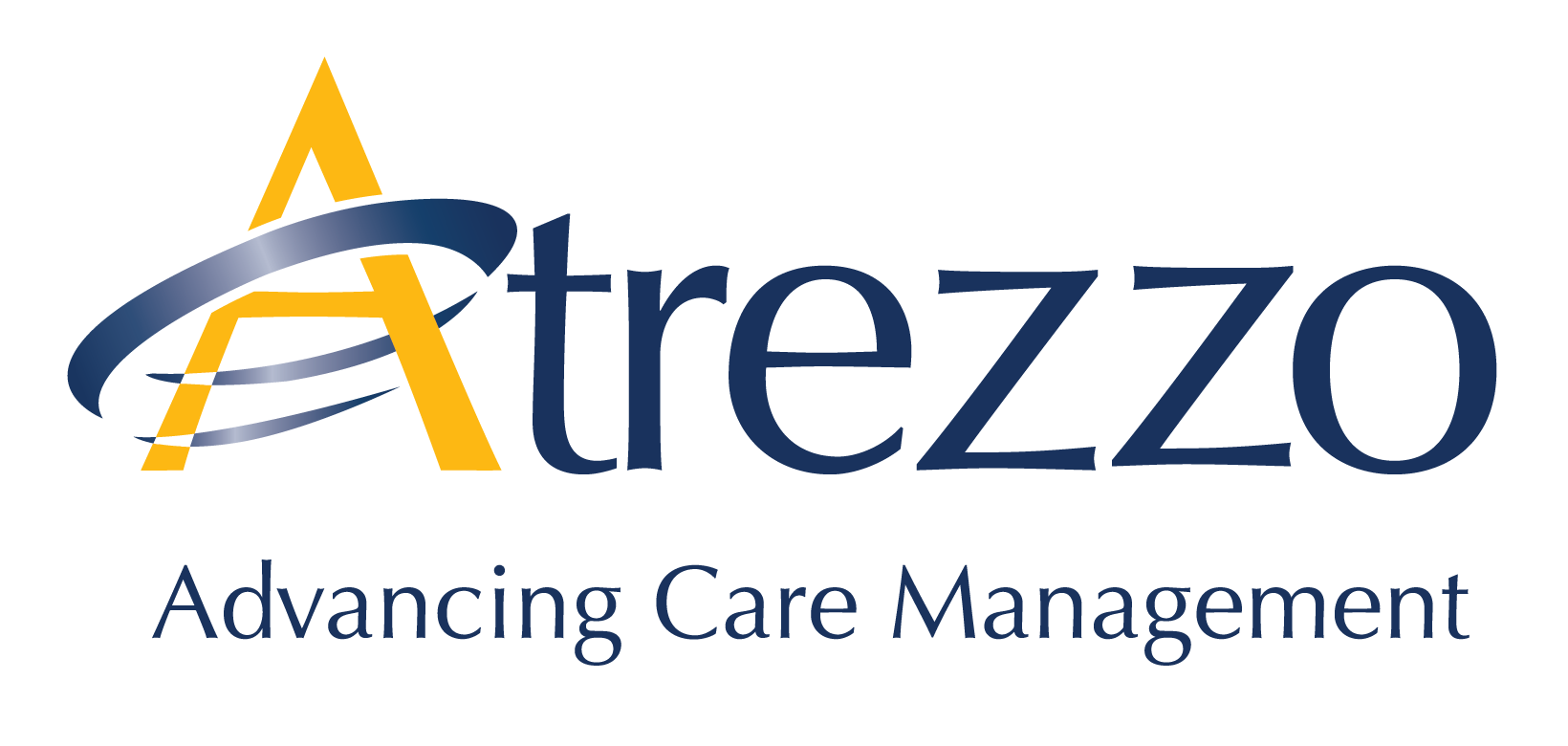 Atrezzo Connect MN Provider PortalEnd User GuideVersion 1June 2013© Copyright 2013, KePRO, 777 East Park Drive, Harrisburg, PA 17111
All rights reserved.This page intentionally left blank.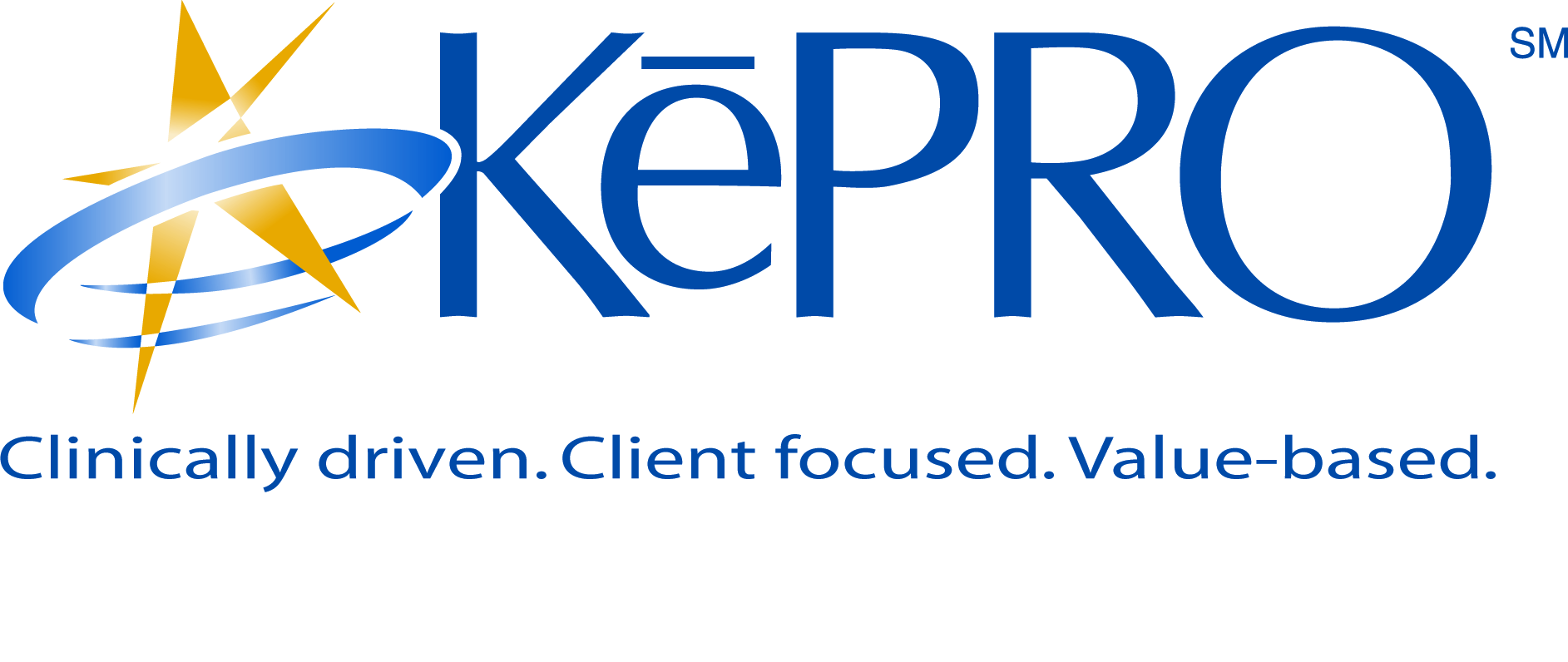 Section 1: Register an Account, Login, & Basic Navigation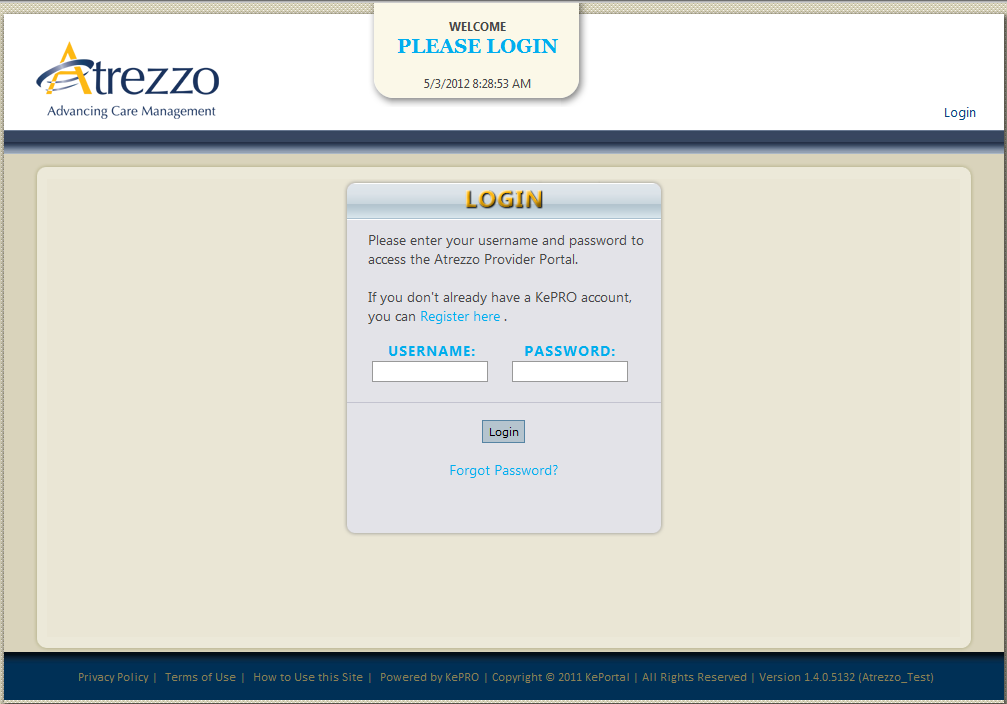 Register an Account & Login (New Users)Continued on next pageRegister an Account & Login (New Users), ContinuedContinued on next pageRegister an Account & Login (New Users), ContinuedEND ACCOUNT REGISTRATION AND LOGIN PROCESS FOR NEW USERSResetting a PasswordHomepage TabsRequests TabSearch TabManagement TabContinued on next pageManagement Tab, ContinuedContinued on next pageManagement Tab, ContinuedContinued on next pageManagement Tab, ContinuedContinued on next pageManagement Tab, ContinuedSetting User Preferences (Management Tab)Continued on next pageSetting User Preferences (Management Tab), ContinuedMy Account TabContinued on next pageMy Account Tab, ContinuedHelp TabMessagingContinued on next pageMessaging, ContinuedChange Context Function (Submitting via a Different NPI)Section 2: Prior Authorization Requests & QuestionnairesPrior Authorization Request (Inpatient)Continued on next pagePrior Authorization Request (Inpatient), ContinuedContinued on next pagePrior Authorization Request (Inpatient), ContinuedContinued on next pagePrior Authorization Request (Inpatient), ContinuedContinued on next pagePrior Authorization Request (Inpatient), ContinuedContinued on next pagePrior Authorization Request (Inpatient), Continued Continued on next pagePrior Authorization Request (Inpatient), Continued Continued on next pagePrior Authorization Request (Inpatient), Continued Prior Authorization Request (Inpatient) SummaryEND INPATIENT PROCESS FLOWPrior Authorization Request (Outpatient) Continued on next pagePrior Authorization Request (Outpatient), Continued Continued on next pagePrior Authorization Request (Outpatient), Continued  Continued on next pagePrior Authorization Request (Outpatient), Continued Continued on next pagePrior Authorization Request (Outpatient), Continued Continued on next pagePrior Authorization Request (Outpatient), Continued Continued on next pagePrior Authorization Request (Outpatient), Continued Continued on next pagePrior Authorization Request (Outpatient), Continued Continued on next pagePrior Authorization Request (Outpatient), Continued Continued on next pagePrior Authorization Request (Outpatient), Continued Prior Authorization Request (Outpatient) SummaryEND OUTPATIENT PROCESS FLOWQuestionnairesContinued on next pageQuestionnaires, ContinuedExtending a Request (Concurrent Review)Continued on next pageExtending a Request (Concurrent Review), ContinuedStep 1Click the Atrezzo button located on the website.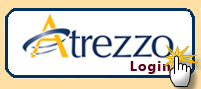 Step 2The user is brought to the Login page.Step 3Click the Register Here link to begin the account set up process.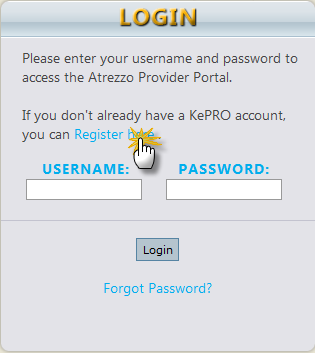 Step 4Enter your organization’s NPI and Provider Registration Code.Click Next.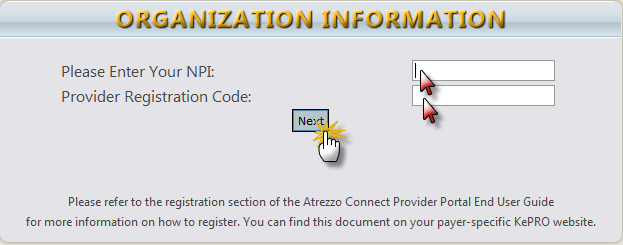 Step 5Enter a user name, select and confirm a password (minimum of 8 alpha/numeric characters).Enter a secret question and secret answer.Complete the Contact Information.Note: Fields that have an asterisk (*) by them are required fields.Click Next.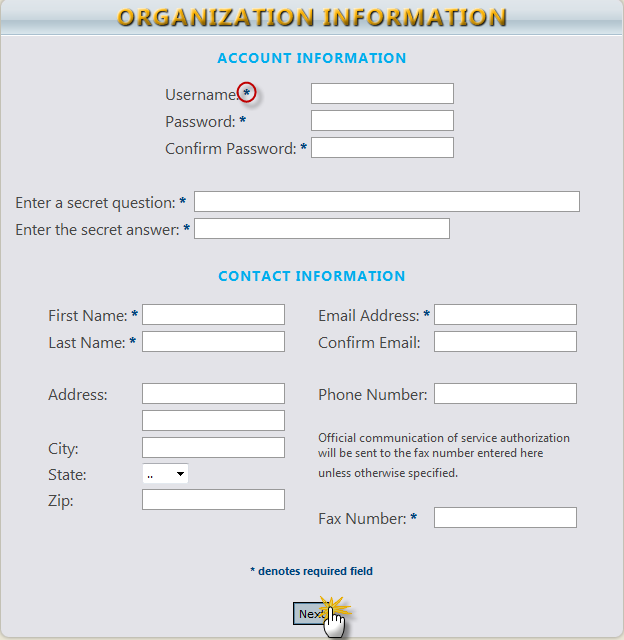 Step6Review the Terms of Use Agreement.Click the checkbox that states “I have read and agree to these terms of use.”Click Continue.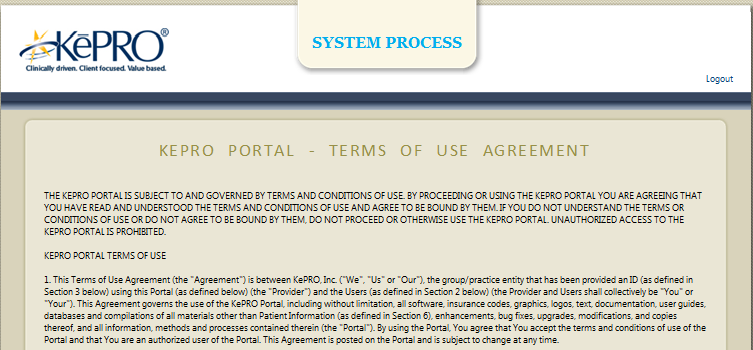 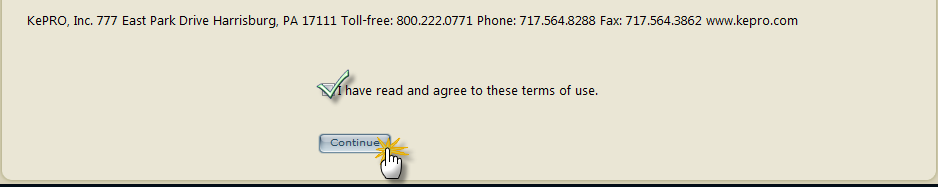 Step 7If you complete steps 1 through 6 successfully, the Homepage appears.Step 1Click the Forgot Password link on the Login page.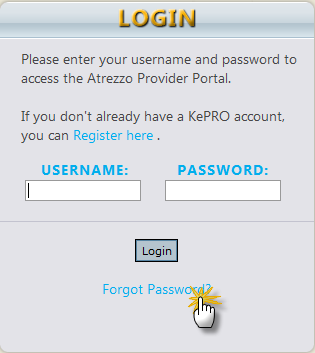 Step 2Enter your Username.**Please contact Customer Service if you cannot remember your Username.Click Next.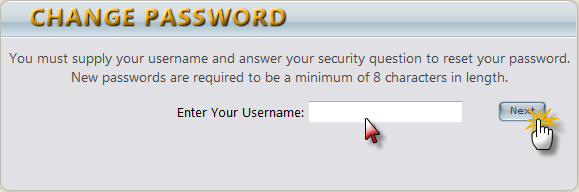 Step 3Enter the answer to the secret question you set during the initial registration.Enter in (and confirm) a new password.**New passwords are required to me a minimum of 8 characters in length.Click Finish.You will be brought back to the Login page to enter your username and new password.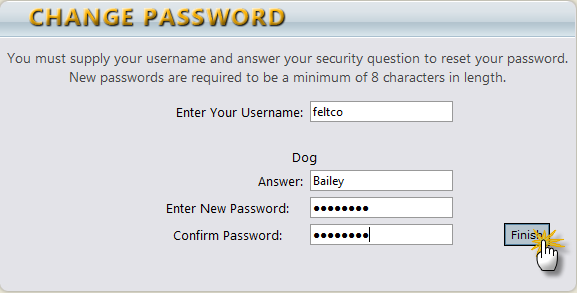 Home     Tab    (Home Page)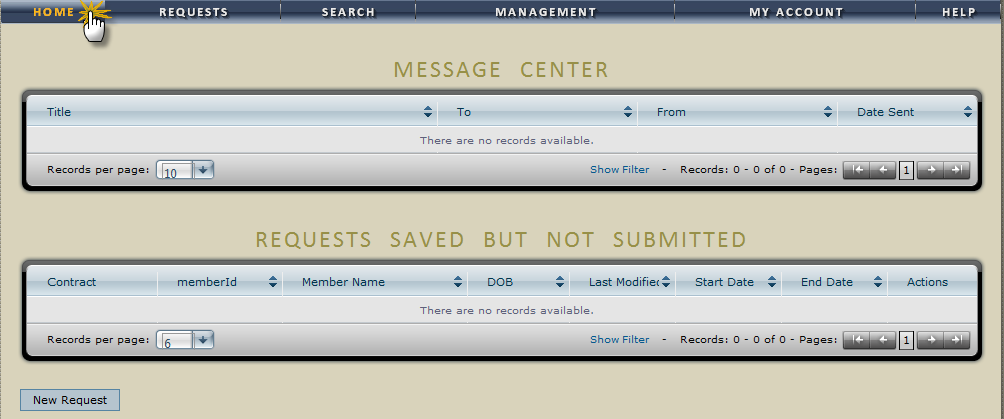 Requests Tab&Dropdown Selection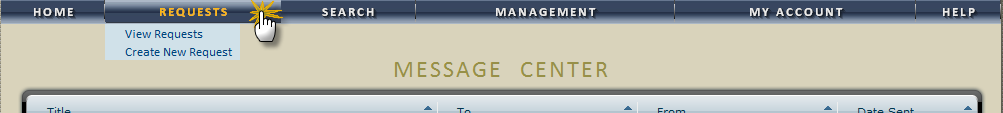 Search Tab&Dropdown Selection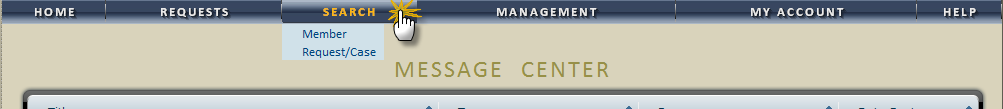 Management Tab            & Dropdown Selection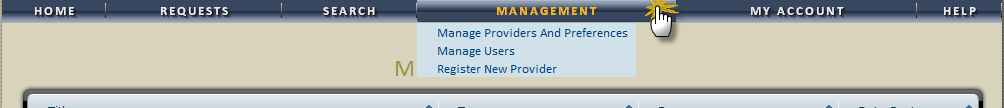 My Account Tab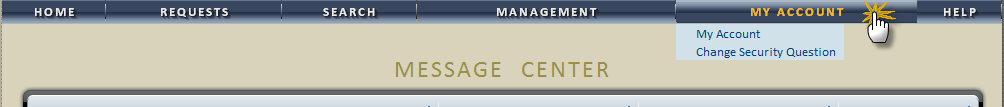 Help Tab & Dropdown Selection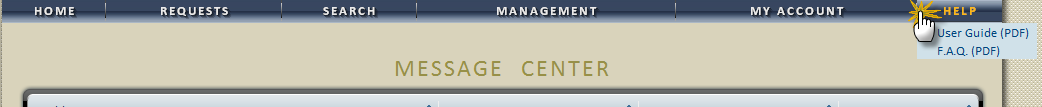 Request TabClick Create New Request on the Request TabSearch for member by ID or last name and DOBORClick the New Request Button from the Home Tab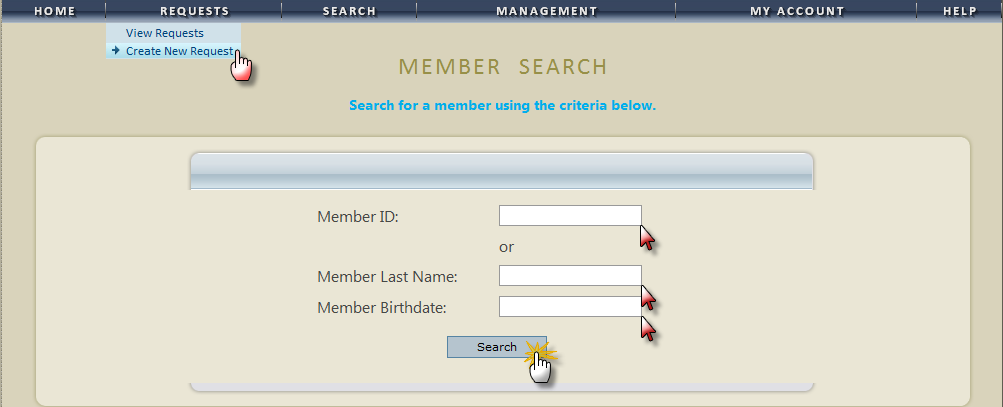 Click Create New Request on the Request TabSearch for member by ID or last name and DOBORClick the New Request Button from the Home Tab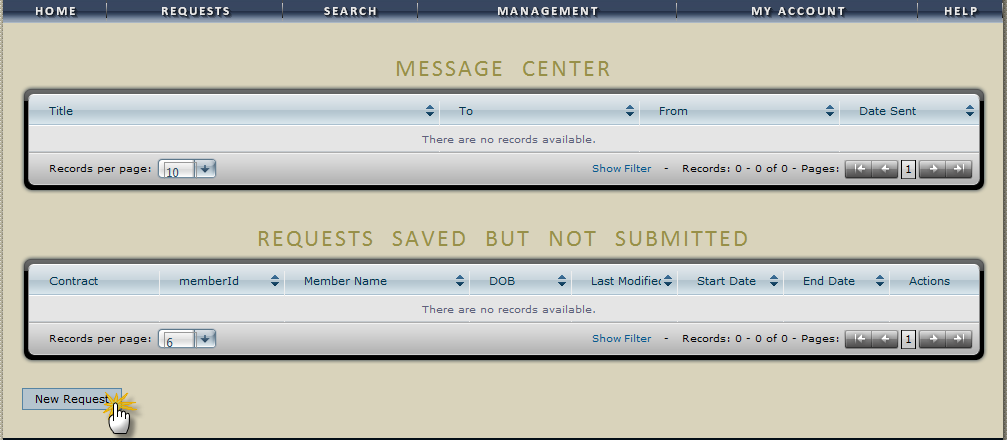 View All RequestsClick the View Request selection from the dropdown to display all requests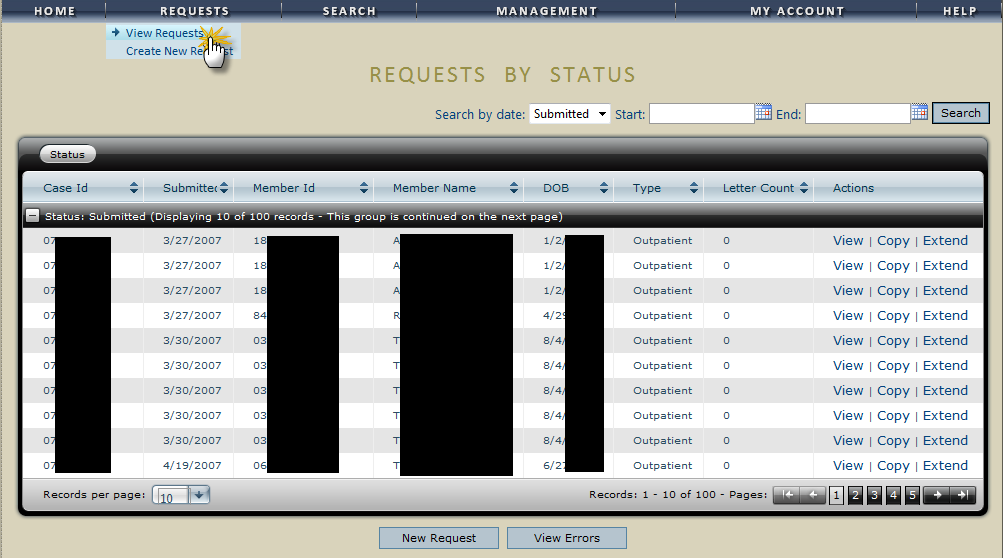 Search TabClick Member to search using Member IDor Last Name/DOB.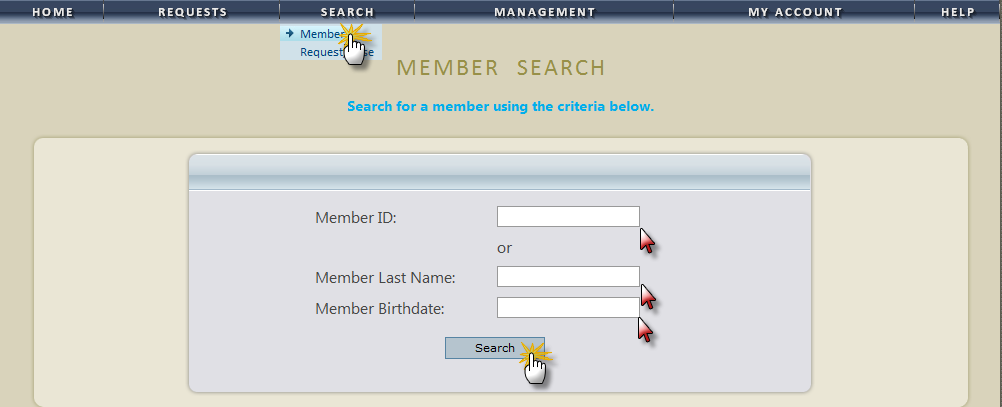 Click Request / Case to search using Case ID, Member Info, or Request Info.Select desired sorting from the dropdown menu.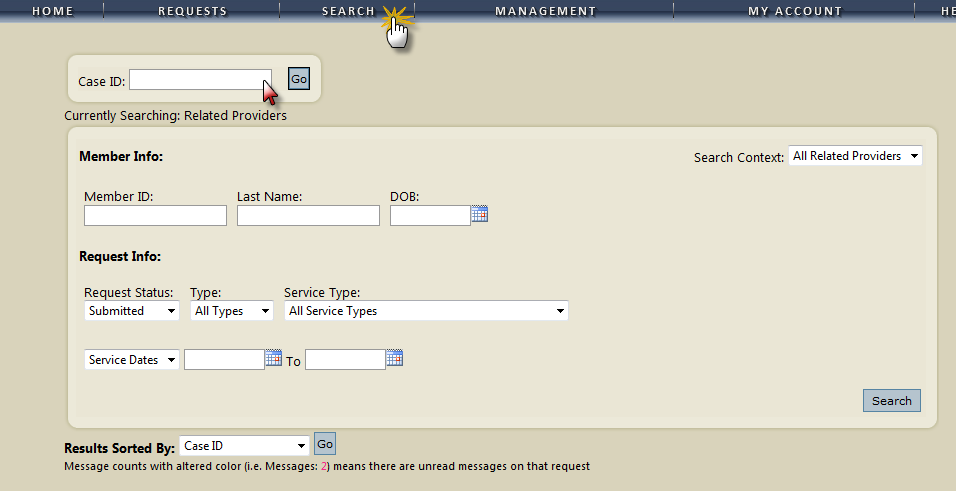 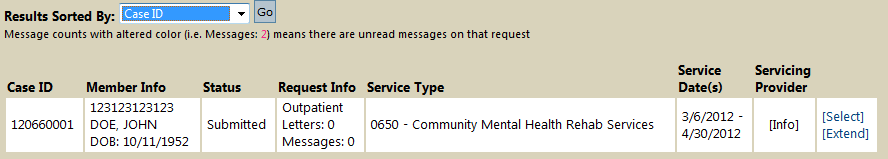 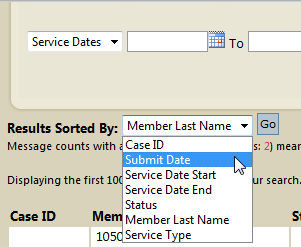 Management TabTo register a new provider, click Register a New Provider and enter in their NPI and Provider Registration Number and click the Find Provider button. 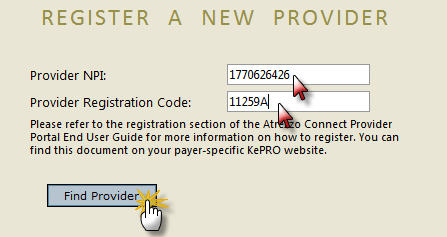 Verify and select the correct address (es) for the new provider (1), and then click the Select button.  Your system administrator can provide the provider registration code.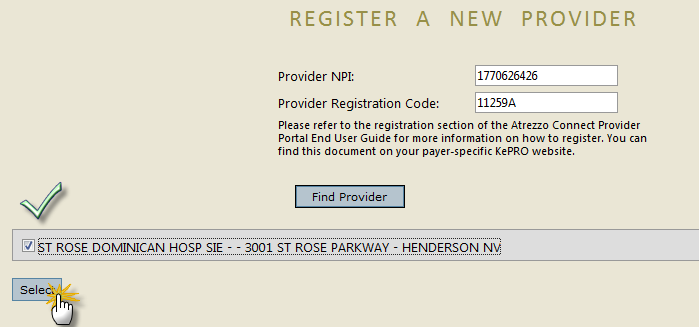 The new provider (s) is now a part of the provider group for this account.Click Register New NPI to add another provider..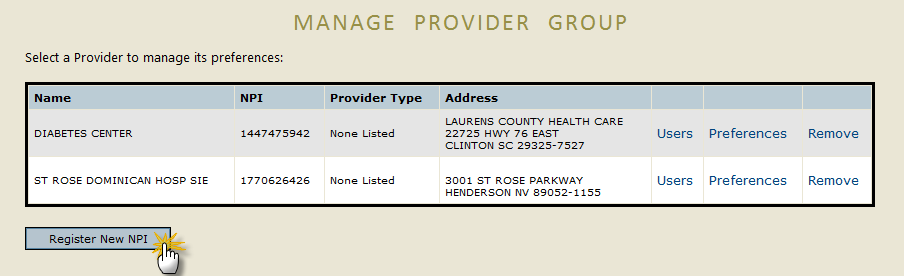 Click Manage Users to manage users and providers for users.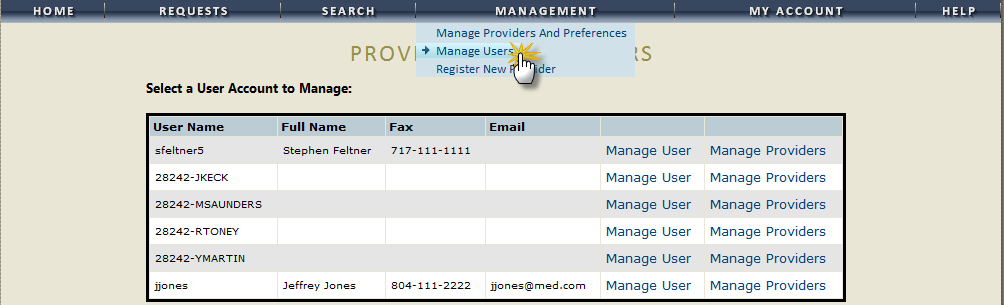 Click Manage User to update specific user information.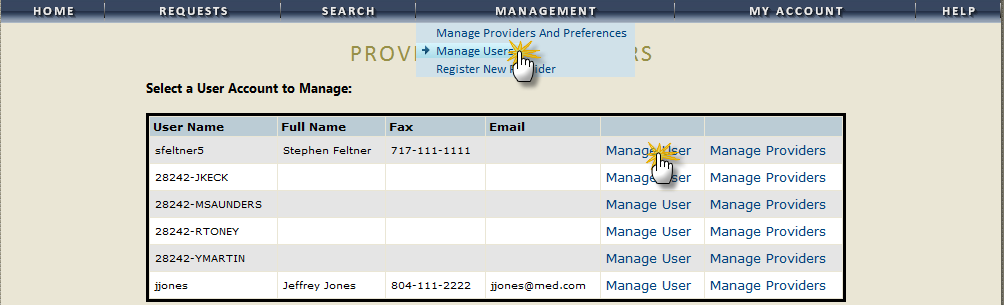 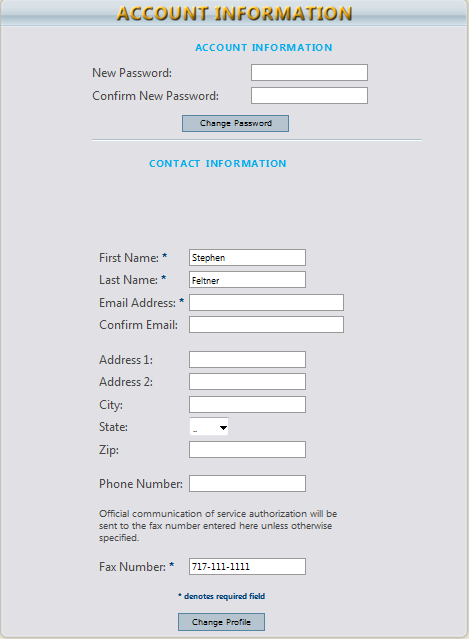 Click Manage Providers to manage the access that a user has to a provider or group of providers.(1) – if this checkbox is checked, the user will have Group Admin access to all providers(2) – Change access permissions here (or remove a provider)(3) – Click Save Changes when done updating user permissions.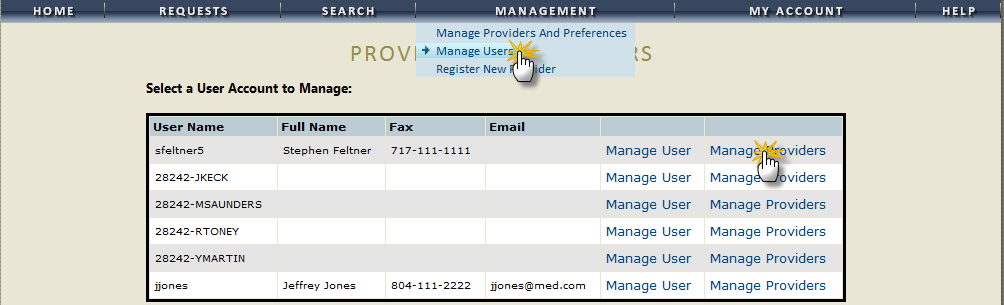 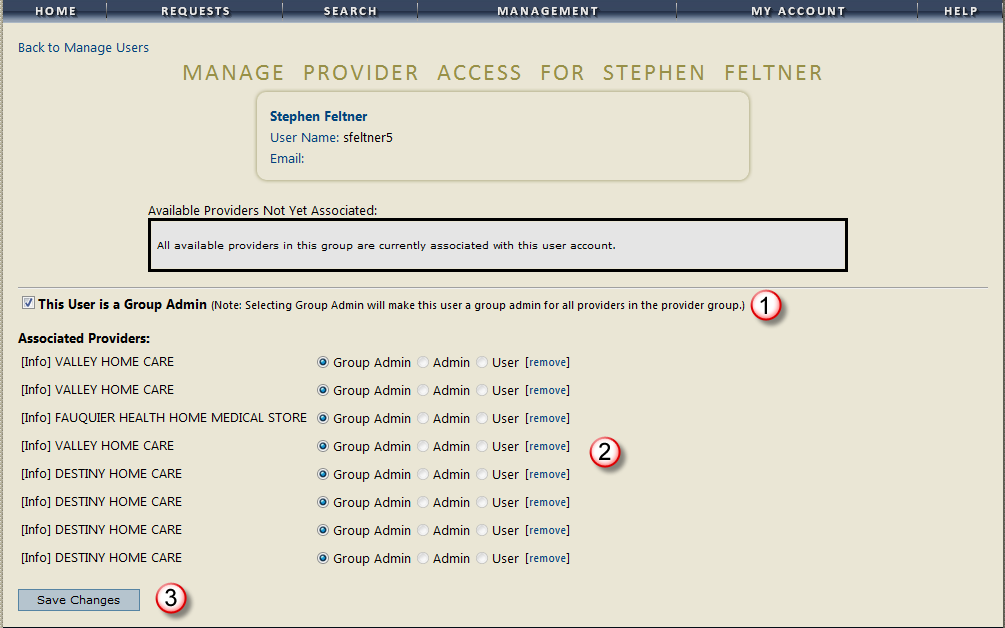 Click Manage Providers and Preferences to add new users and set preferences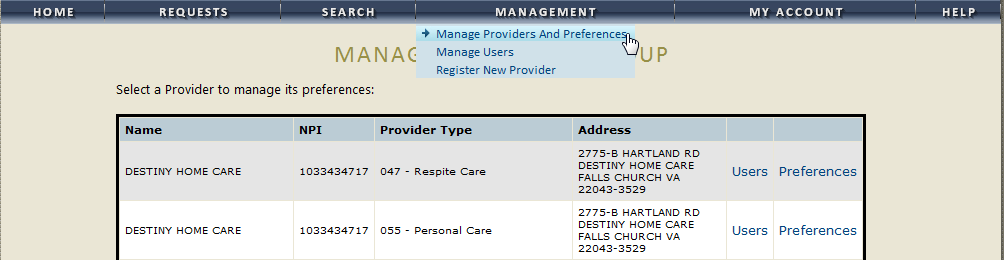 Click Users.Click Add New User to add a new user for this provider account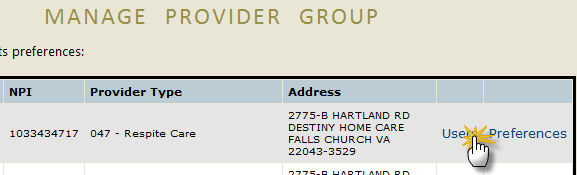 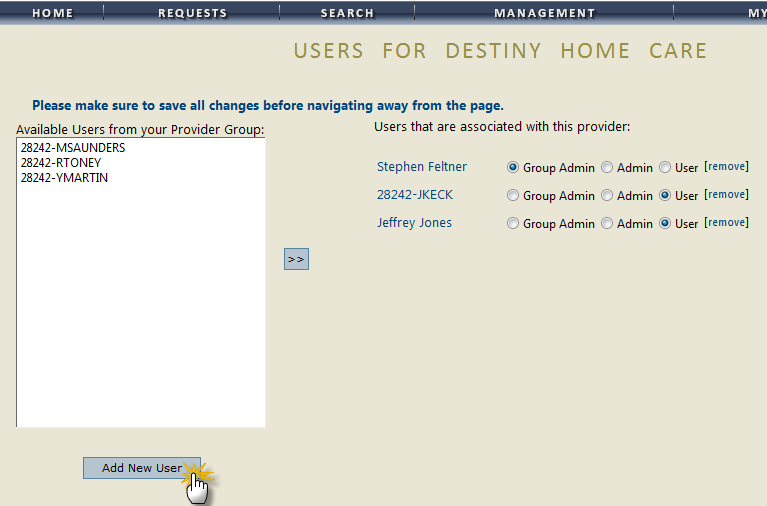 Enter the account information for the new user.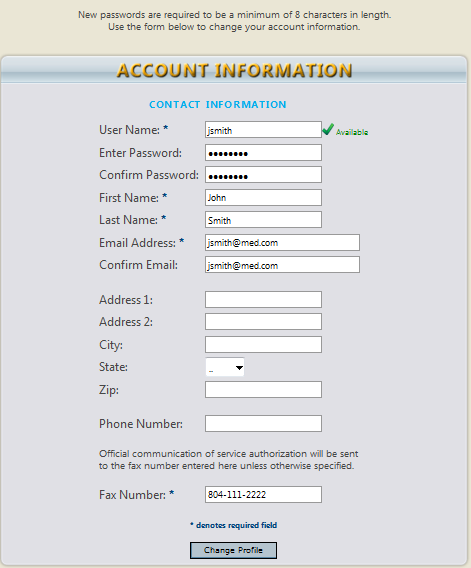 The new user is added to the user group.Permission access can be set for the user (Group Admin, Admin, User).Click Save All Changes when finished.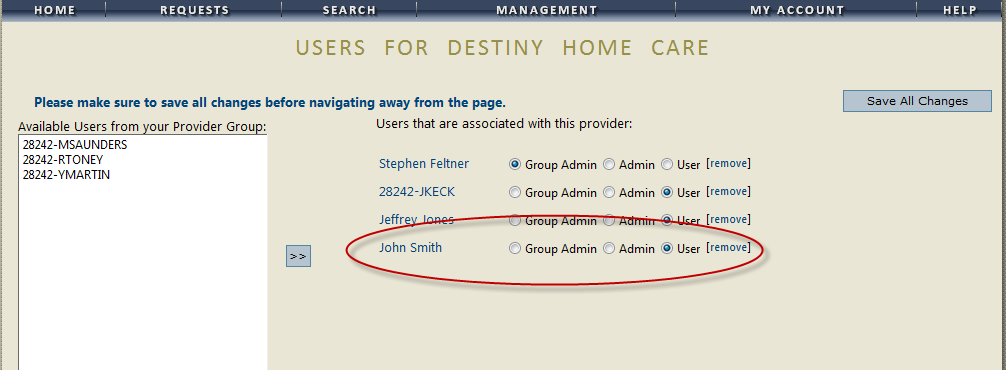 This message window appears when you delete a provider from the group.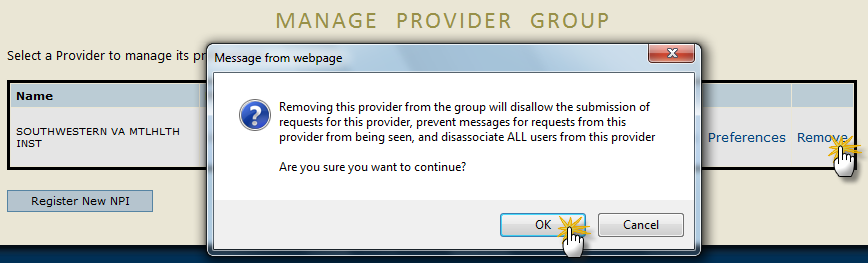 From the Manage Providers and Preferences dropdown, select Preferences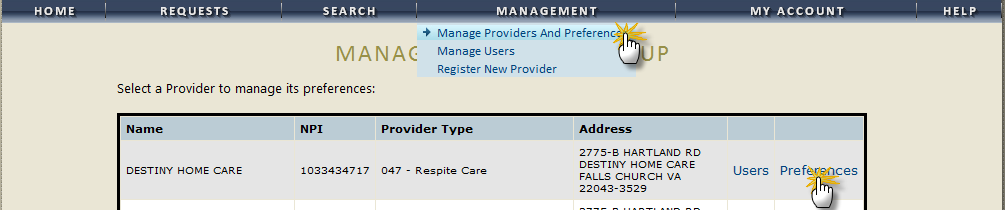 Click Servicing Providers /Facilities to set preferred (favorites) list.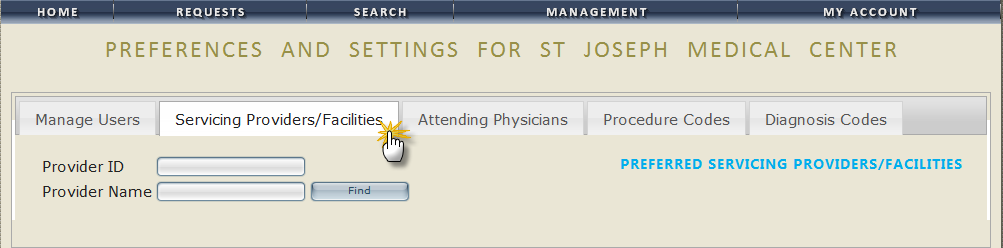 Click Attending Physicians to set preferred (favorites) list.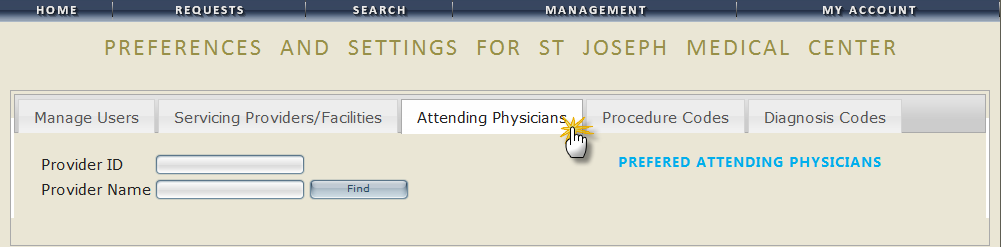 Click Procedure Codes to set preferred (favorites) list.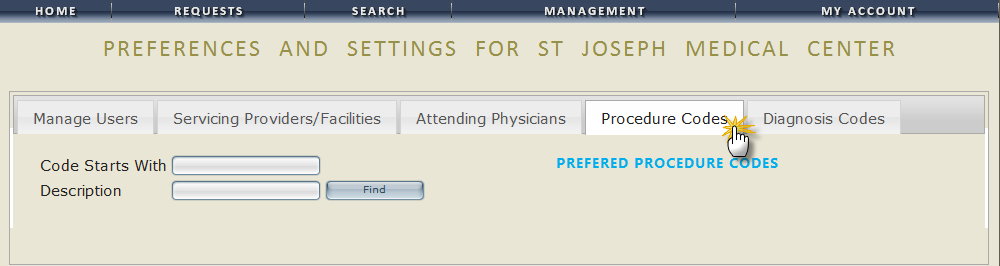 Click Diagnosis Codes to set preferred (favorites) list.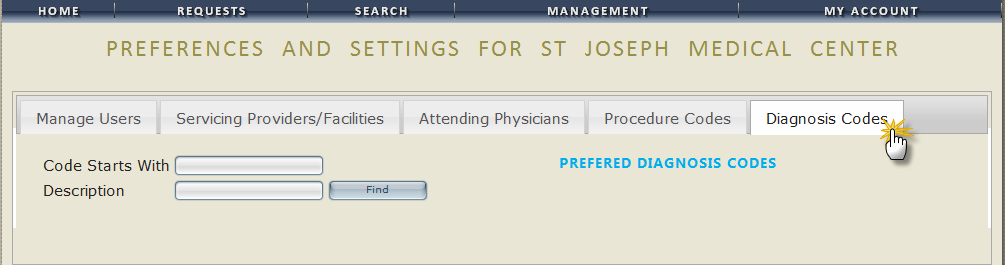 Step 1Search for Provider (1).Once you find the provider to add to your preferred (favorites) list, click Select from the search results (2).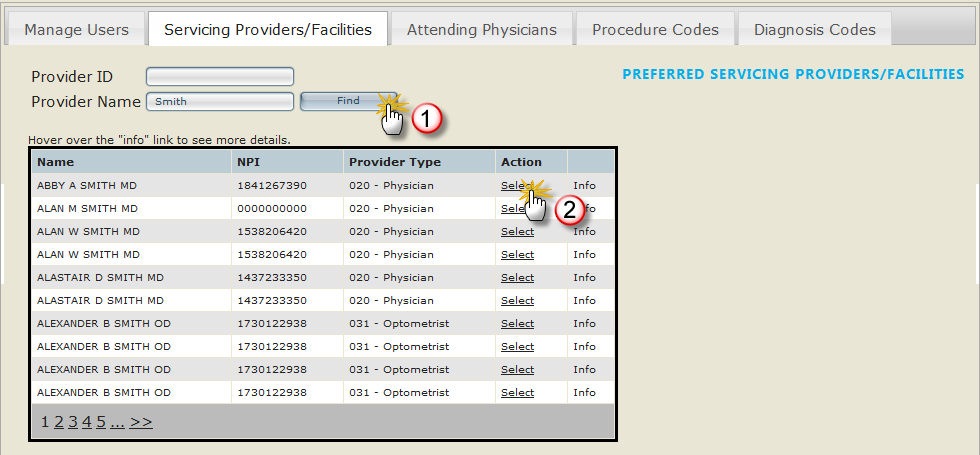 Step 2Provider is added to the preferred list.Click Remove to take off of the list.This process works the same for Attending Physicians, Procedure Codes, and Diagnosis Codes.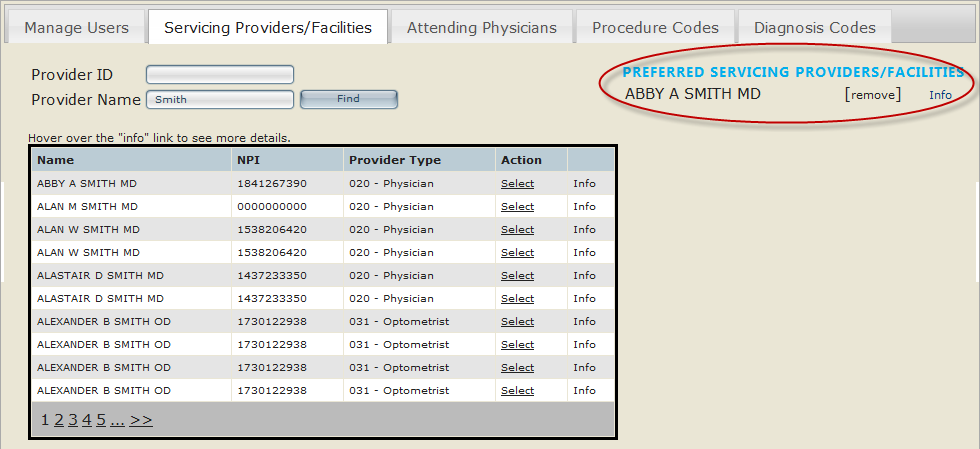 My Account TabUse this tab to change your password or update your contact information.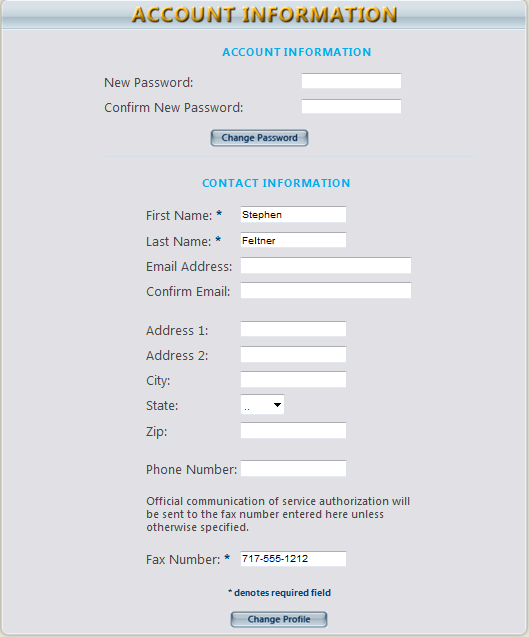 Use this tab to change your secret question and answer for resetting your password.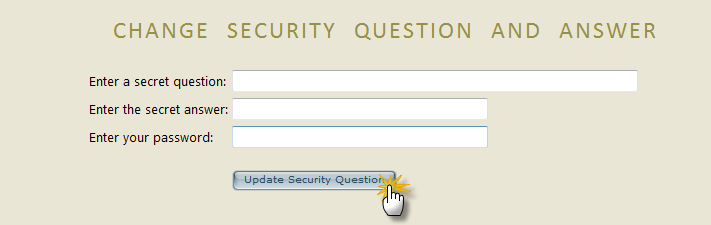 HelpTabView User Guide 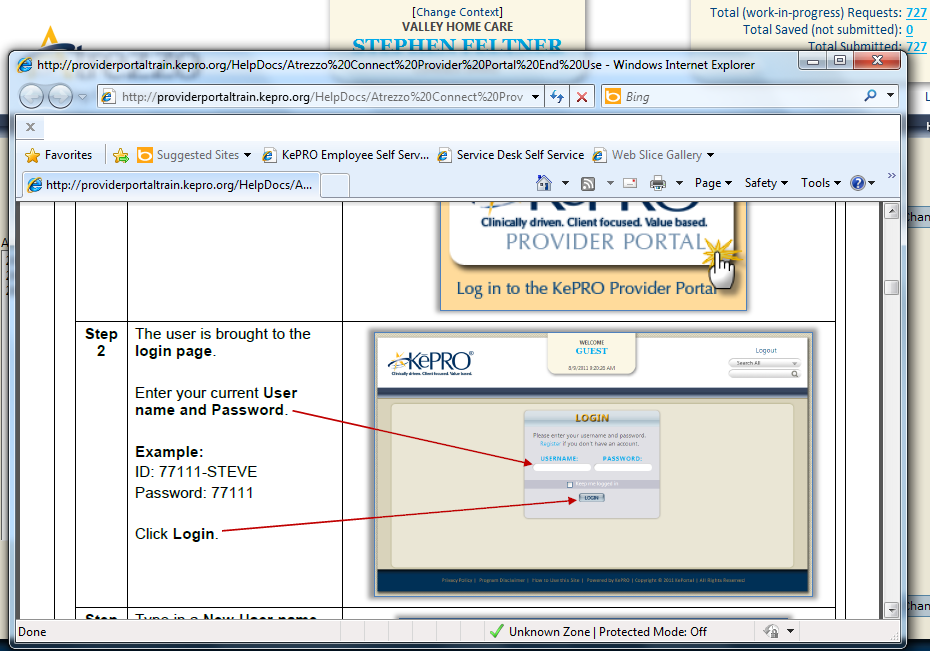 View FAQsYou can access the Messaging Center by clicking the Message Center link on the Home page..Note: Messages are NOT for attaching clinicals.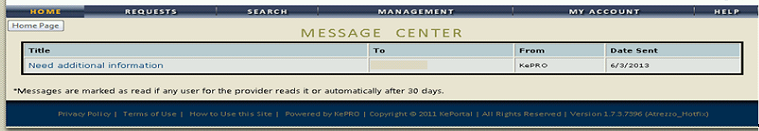 The message appears (1).To REPLY to the message, type the reply in the space provided (2) and click the Reply button (3).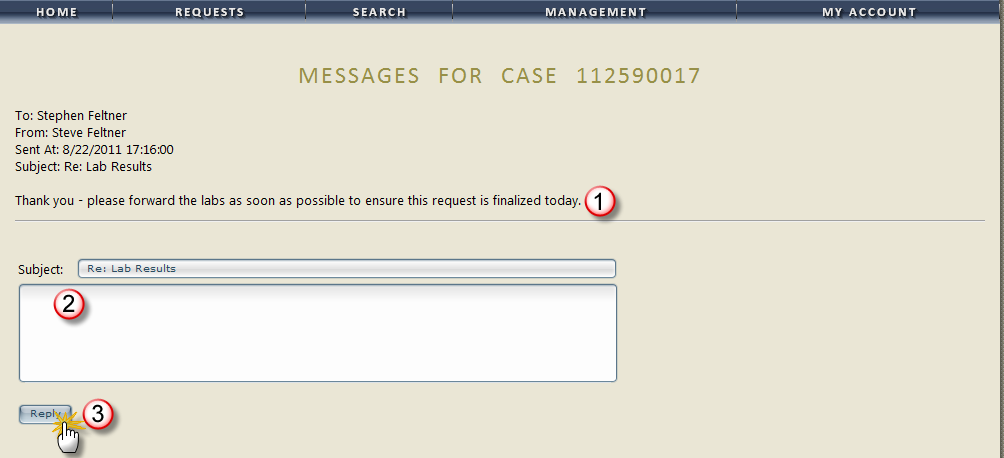 Type in the subject and message body in the space provided and click Reply (or Send) to send the message to KePRO.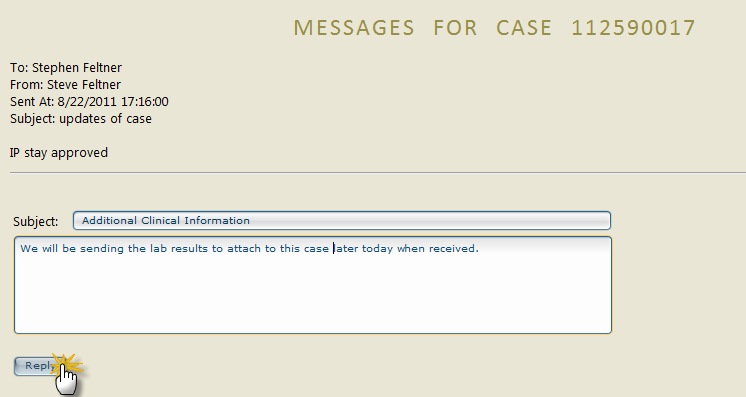 The message has been sent and is now a part of the request record.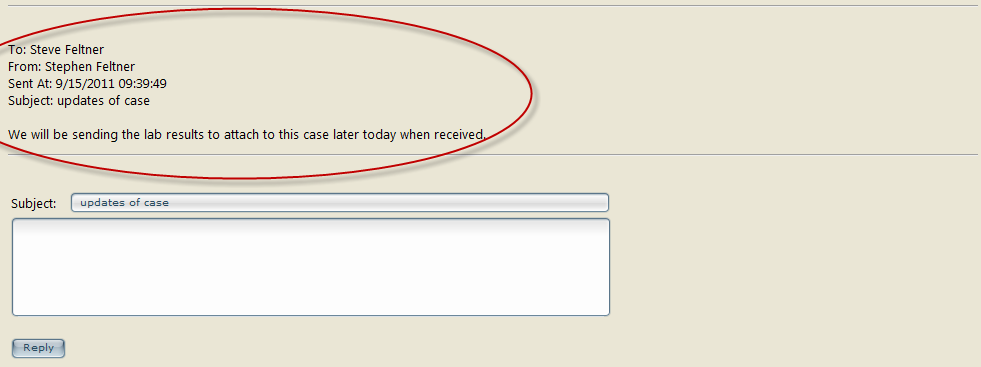 To SEND a message to KePRO about a submitted case, find the case by clicking Search (search by case ID or member)Click View to bring up the Request Overview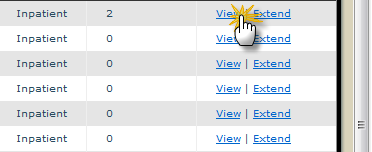 Scroll down to the Messages and Attachments section of the overview and click the Send New Message link.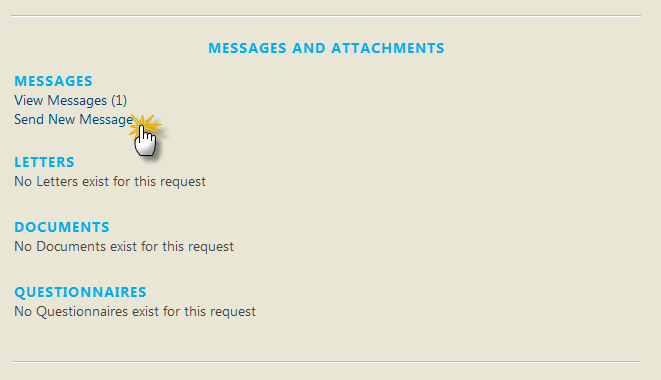 Step 1To submit a request under a different NPI, click the Change Context link.Step 2Select the provider from the dropdown list that you want to submit a request under.Step 3The provider name has now been changed. Requests will now be submitted under the selected provider.Step 1Click the New Request button (located at the bottom of the home screen)OrClick Create New Request from the Requests tab.Step 2Search for member by:Member ID            OrLast NameBirthdateClick the Search button.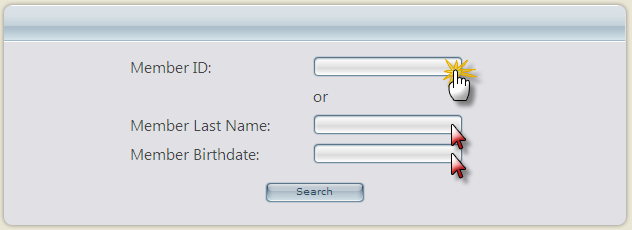 Step 3Select the Member from the search results by clicking on the Select link.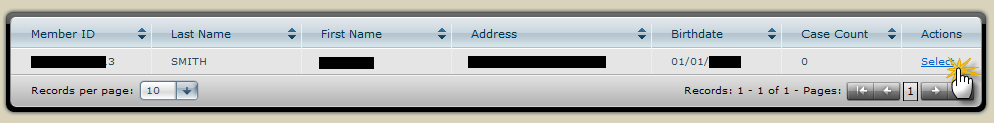 Step 4Verify member information and click the New Request button.Select request type (Inpatient or Outpatient) and click Create Request.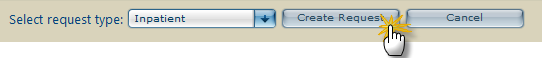 Step 5Patient Detail information defaults.Click either the next section link or the Next button to continue through the Inpatient Service Request process.Step 6Requesting Provider Information defaults.Note: Enter in the fax # where official communication about this Prior authorization should be sent.Click either the next section link or the Next button to continue through the Inpatient Service Request process.Step 7Facility information automatically defaults. If the facility information needs to be changed, use the search function to find and select a different facility.To search for facility information, click the search button.Type in a keyword in the Facility Name field and click Find.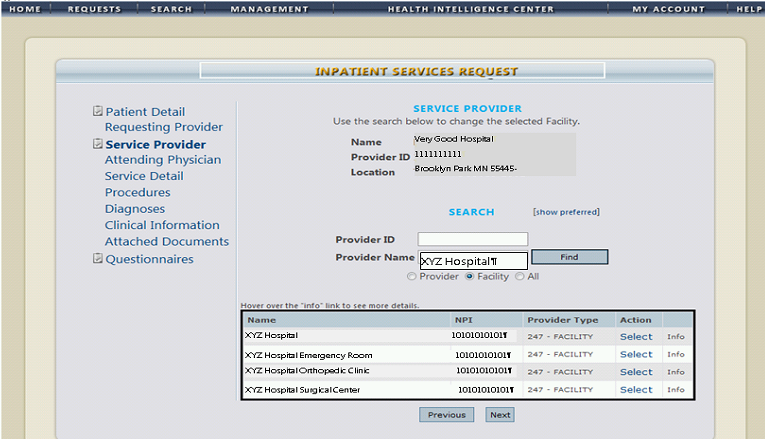 Step 7.1Select the facility from the search results.Note: Hovering the cursor over the Info column will display a bubble with more detailed Facility information that can be reviewed before selecting.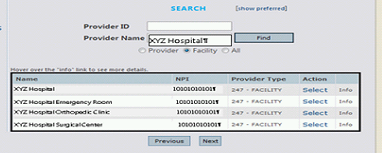 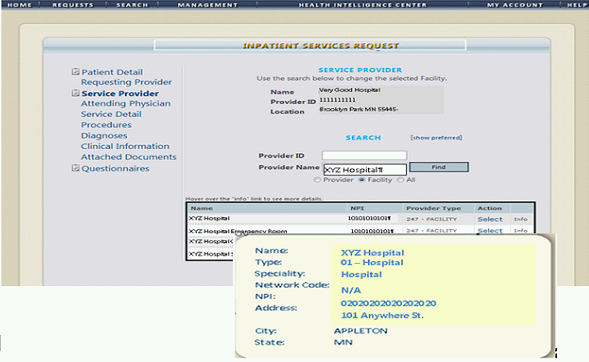 Step 7.2Facility information populates the fields from the search selection.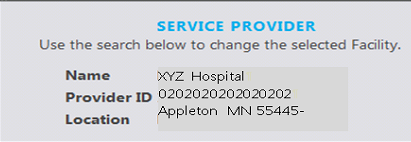 Step 8Select the appropriate service detail using the corresponding drop down menus and fields.Click Next to continue.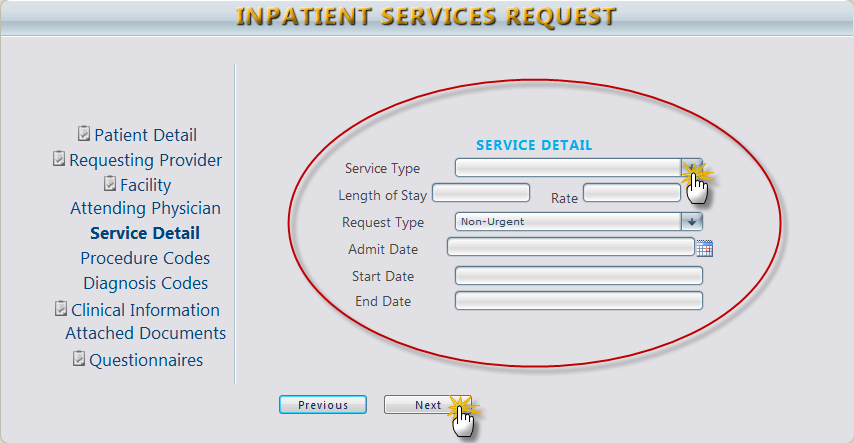 Step 9Fill in the required information for Procedure Codes (CPT).Step 9.1If a new code needs to be added, delete the original entry and add the new one.Step 9.2Select the requested date of the procedure by clicking the appropriate date on the dropdown calendar.To add a new code (1), click the add new code button and select from the search results.Click Next to continue.Step 10At least one diagnosis code must be attached to the case.  If there is more than one, one must be selected as the primary.If you want to add a second code, delete the original entry and enter the new code or description.Step 11Enter any clinical notes in the text field.Click Next to continue.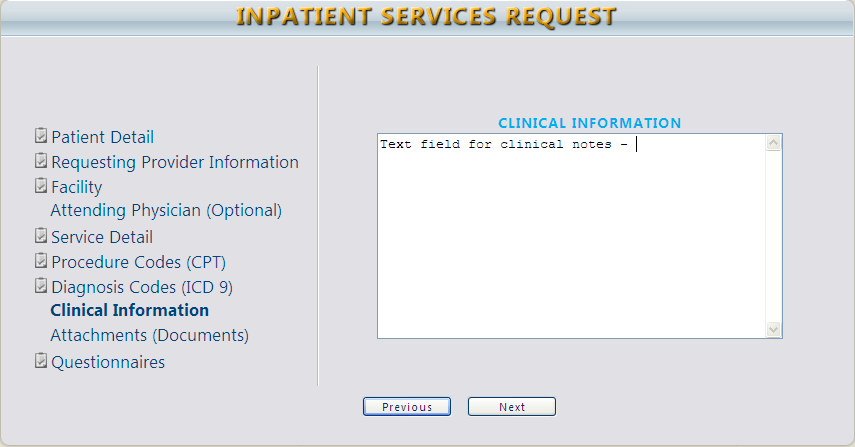 Step 12Attach clinical documentation by clicking the browse button.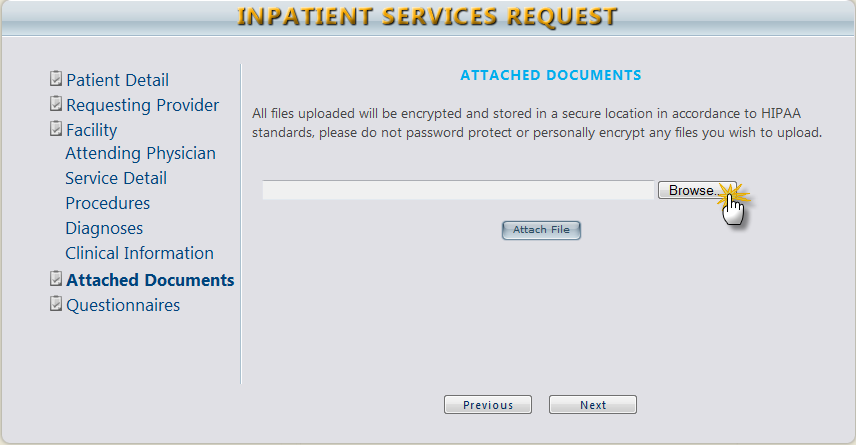 Step 12.1Browse and find the file and click Open to attach.Once attached, click Attach File.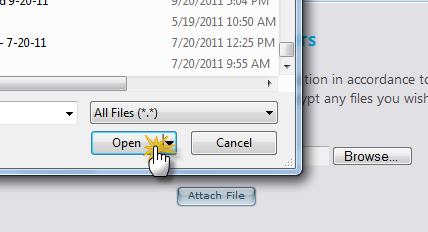 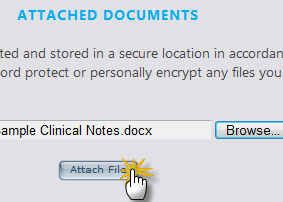 Step 12.2File name appears when it is successfully uploaded.To remove the file, click the Remove link.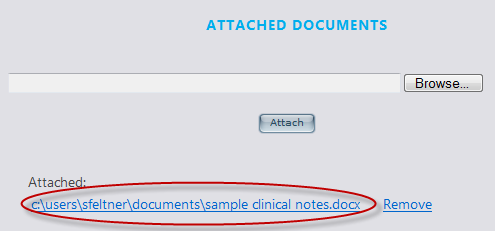 Step 13Questionnaires* (Does not apply to all services)*See the Questionnaires section in this manual for more detailed information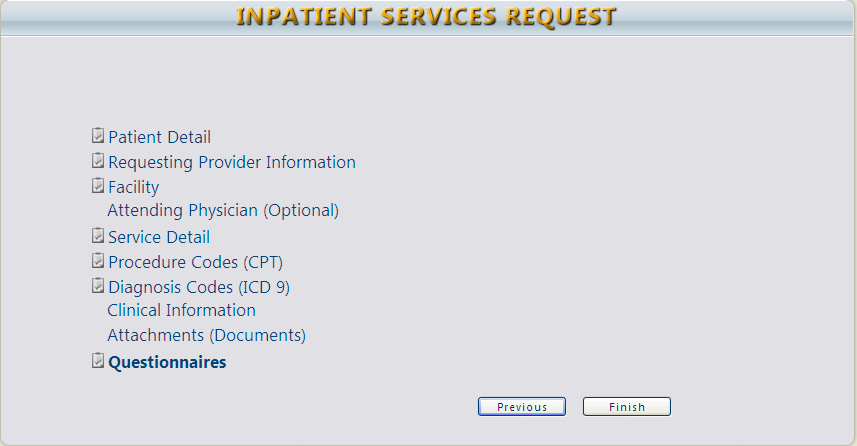 Step 14VERY IMPORTANT!Click the checkbox at the bottom of the page and click either Save for Later or Submit.You cannot proceed if you do not click the checkbox. 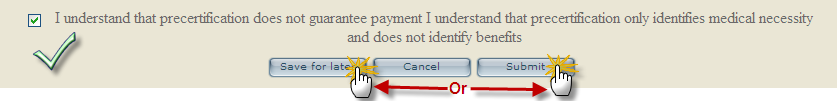 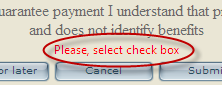 Step 14.1If any required portion of the request is missing, these alerts appear.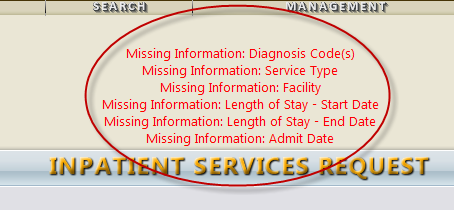 Step 15Once a request is successfully submitted, a Request Overview is displayed.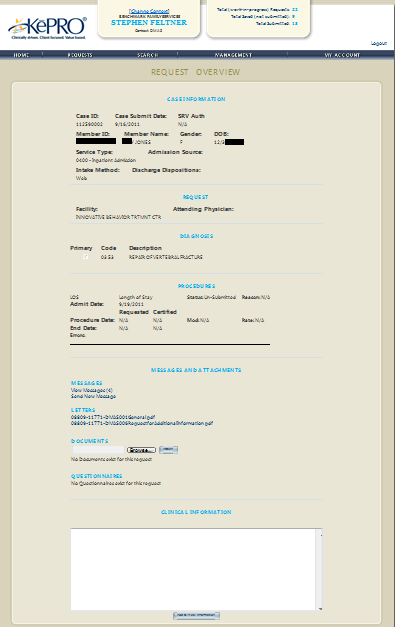 Step 1Click the New Request button (located at the bottom of the home screen).Step 2Search for member by:Member IDORLast NameDate of BirthClick the Search button.Step 3Select the Member from the search results by clicking on the Select link.Step 4Verify member information and click the New Request button.Select request type (Inpatient or Outpatient) and click Create Request.Step 5Enter Patient Detail.Click either the next section link or the Next button to continue through the Inpatient Service Request process.Step 6Enter Requesting Provider Information.Click Next to continue.Step 7Enter Facility information.To search for facility information, click the search button.Type in a keyword in the Facility Name field and click Find.Select the facility from the search results.Facility information will populate the fields from the search selection.Step 8Select the appropriate service detail using the corresponding drop down menus and fields.Click Next to continue.Step 9optionalAdd CPT Code by clicking the Add New Code button searching and selecting from the search results.Select the requested date of the procedure by click the appropriate date on the dropdown calendar.If a new code needs to be added, delete the original entry and add the new one.Click Next to continue.Step 10At least one diagnosis code must be attached to the case.  If there are more than one, one must be selected as the primary.If a new code needs to be added, delete the original entry and add the new one.Click Next to continue.Step 11Enter any clinical notes in the text field.Click Next to continue.Step 12Attach clinical documentation by clicking the browse button.Browse and find the file and click Open to attach.Once attached, click Submit.Step 13Questionnaires (if applicable)Step 14Click the checkbox at the bottom of the page and click either Save for Later or Submit.Step 15A Request Overview is displayed.Step 1Once you have located and brought up a member (see steps 1-4 of Inpatient process), Patient Detail information defaults.Click Next to continue.Step 2Requesting Provider Information data defaults.Note: Enter in the fax # where official communication about this Prior authorization should be sent.Click Next to continue.Step 3Service Provider Information defaults.  If the Service Provider is different from the Requesting Provider, enter the Provider ID or search by Name.  Click the Search button.Step 3.1To search for facility information, click the search button.Type in a keyword in the Facility Name field and click Find.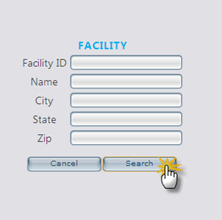 Step 3.2Select the facility from the search results.Note: Hovering the cursor over the Info column will cause a bubble to appear with more detailed Facility information that can be reviewed before selecting.Step 3.3Facility information populates the fields from the search selection.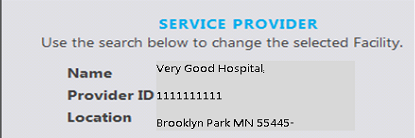 Step 4Complete the drop down fields for Service Detail.Note: The Attending Physician section is optional.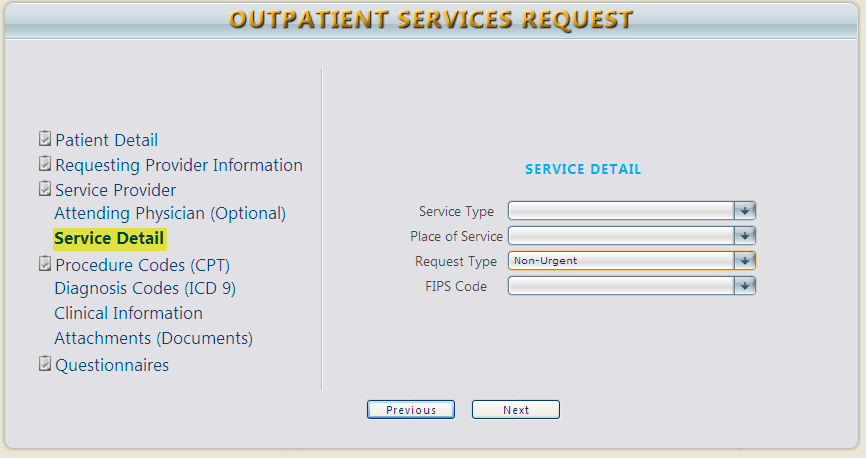 Step 5Select the Request Type from the drop down.Step 6Fill in the required information for Procedure Codes (CPT).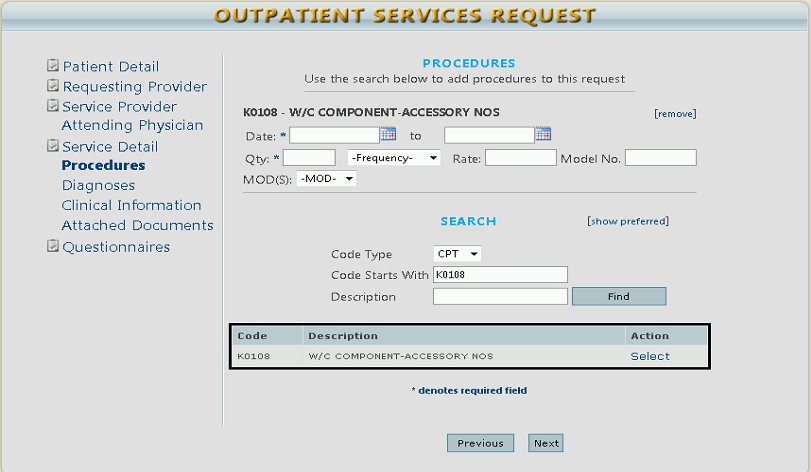 Step 6.1Enter the Start Date and End Date using the calendar dropdowns.Step 6.2Enter the quantity.  If appropriate, select the number of Units, Visits, etc. from the Frequency dropdown, the rate, and the model number.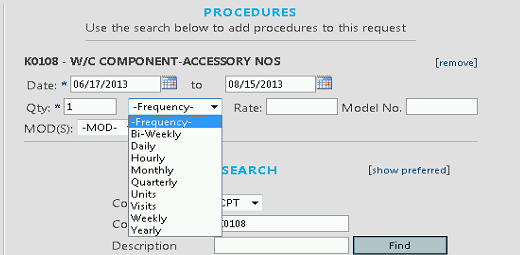 Step 6.3If appropriate, choose the modifier from the dropdown.  A new field displays after you enter one.  The maximum number of modifiers is 3.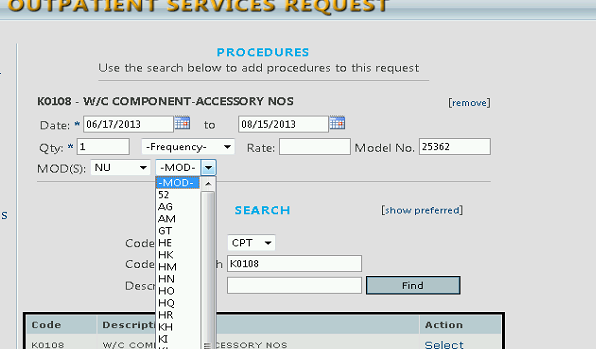 Step 6.4If you want to add a second code, delete the original entry and enter the new code or description.Search for the code using the Code Starts With or Description (1) fields.Click Find (2).Select the appropriate CPT code to be added (3).The code is added to the request.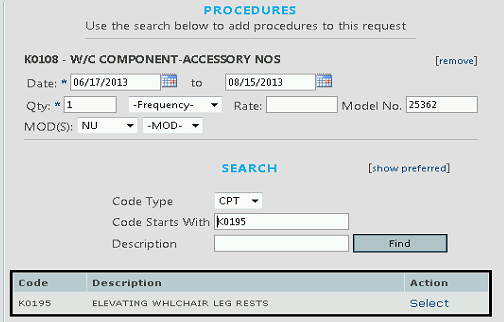 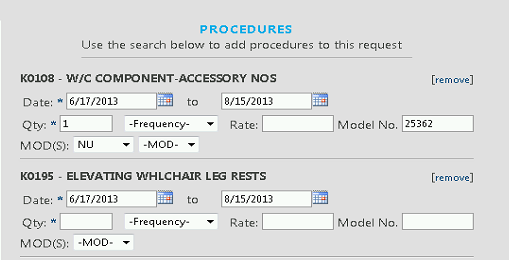 Step 7Add Diagnosis Code (ICD 9) by entering the code or description.Step 7.1If you want to add a second code, delete the original entry and enter the new code or description.Like the CPT Codes, search, locate, and attach Diagnosis Codes by using the search function.– Search by Code Starts With or Description– Click Search– Select the appropriate ICD 9 code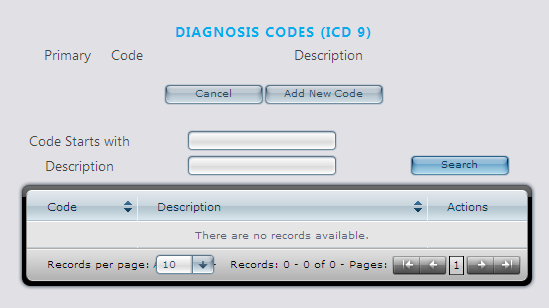 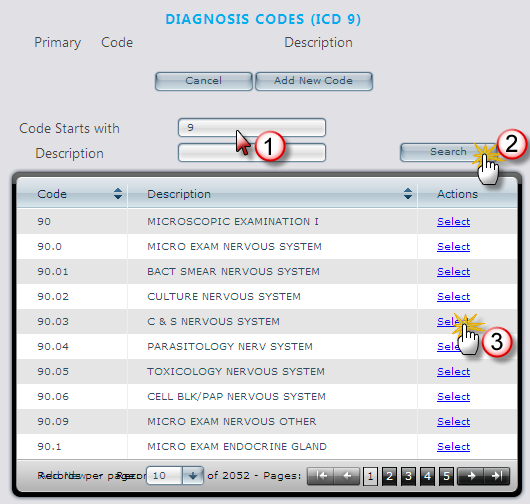 Step 7.2At least one diagnosis code must be attached to the case.  If there are more than one, one must be selected as the primary.If you want to add a second code, delete the original entry and enter the new code or description.Step 8Enter any clinical notes in the text field.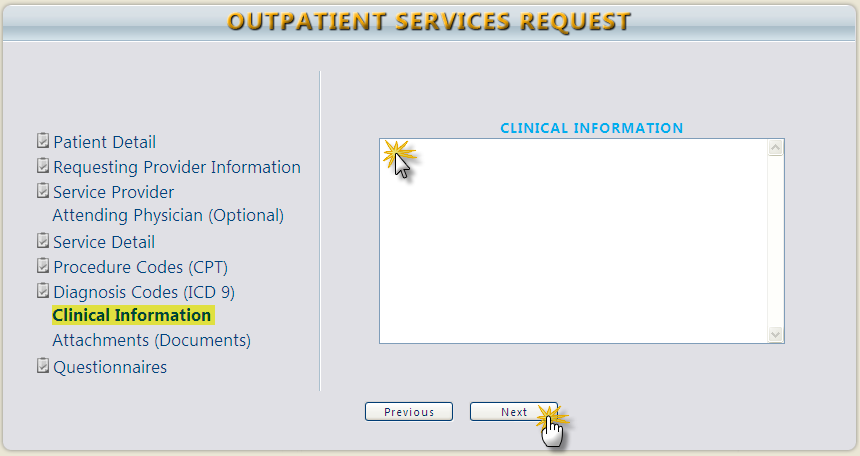 Step 9Attach clinical documentation by clicking the browse button.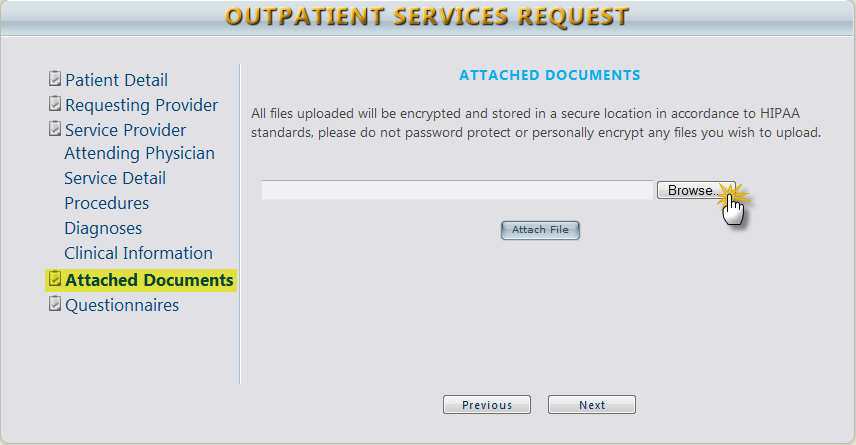 Step 9.1Browse and find the file and click Open to attach.Once attached, click Attach File.Step 9.2File name will appear when it is successfully uploaded.Step 10The indicator icons on the left of the screen should be visible in all service request areas to show that all required data has been inputted.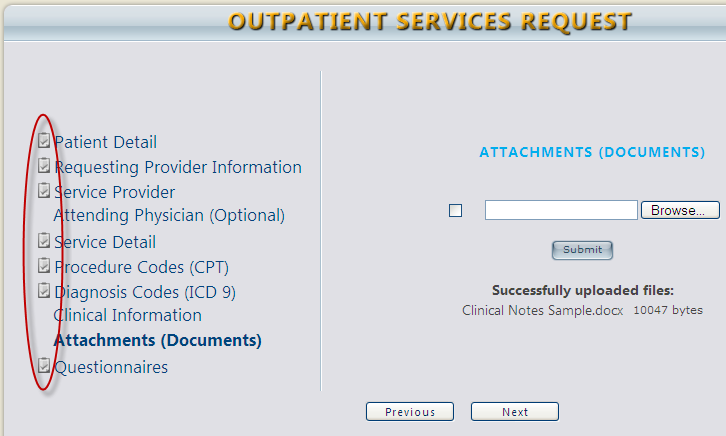 Step 11Questionnaires* (Does not apply to all services)*See the Questionnaires section in this manual for more detailed informationStep 12VERY IMPORTANT!Click the checkbox at the bottom of the page and click either Save for Later or Submit.You will not be able to proceed if you do not click the checkbox. Step 12.1If any required portion of the request is missing, these alerts will appear.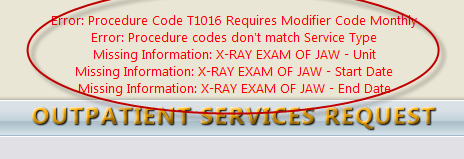 Step 13Once a request is successfully submitted, a Request Overview screen displays.Step 1Once you have located and brought up a member (see steps 1-4 of Inpatient process), input Patient Detail.Click Next to continue.Step 2Enter Requesting Provider Information data.Click Next to continue.Step 3Enter in Service Provider Information.  If not known, click the Search button.To search for facility information, click the search button.Type in a keyword in the Facility Name field and click Find.Select the facility from the search results.Step 4Complete the drop down fields for Service Detail.Note: The Attending Physician section is optional.Step 5Select the Request Type from the drop down menu.Step 6Fill in the required information for Procedure Codes (CPT).Enter the Start Date and End Date using the calendar dropdowns.Enter the quantity and select the number of Units, Hours, etc. from the dropdown, rate and model number.Enter the modifier(s), to a maximum of three If a new code needs to be added, delete the original entry and add the new one.Search for the code using the Code Starts With or Description fields.Click Find. Select the appropriate CPT code to be added. Step 7Add Diagnosis Code (ICD 9) by clicking the Add New Code button.Like the CPT Codes, search, locate, and attach Diagnosis Codes by using the search function.Search by Code Starts With or Description.Click Search.Select the appropriate ICD 9 code.At least one diagnosis code must be attached to the case.  If there are more than one, one must be selected as the primary.If a new code needs to be added, delete the original entry and add the new one.Step 8Enter any clinical notes in the text field.Click Next to continue.Step 9Attach clinical documentation by clicking the browse button.Browse and find the file and click Open to attach.Once attached, click Submit.Step 10The indicator icons on the left of the screen should be visible in all service request areas to show that all required data has been inputted.Step 11Questionnaires (if applicable)Step 12Click the checkbox at the bottom of the page and click either Save for Later or Submit.You will not be able to proceed if you do not click the checkbox. An error message will appear as shown to the right.Step 13The Request Overview is displayed.Step 1If a review requires the completion of a questionnaire, one will appear as link as shown.Step 2Click the questionnaire link to begin completing it.Step 3Complete the questionnaire.The status (1) is displayed in the center.Click in the fields or checkboxes to complete the questionnaire (2).Once complete, click Save Changes or Mark as Completed (3).Click the Return to Request link to return to the request (4).Step 4Once the questionnaire has been completed, the status changes to Completed as shown.In addition, the Questionnaire section of the workflow is noted with a checkmark denoting thatthis step has been completed.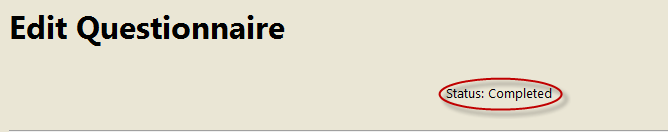 Step 1Locate the request that requires an extension. (Request/case or Member search)Click the Extend link on the case line.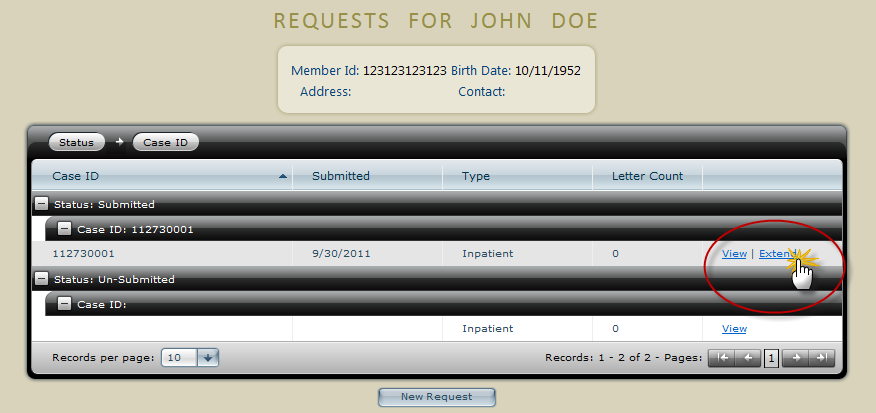 Step 2As an example, to add a day to a request, click Service Detail (1), and type in “1” in the Length of Stay field (2).Click Next (3).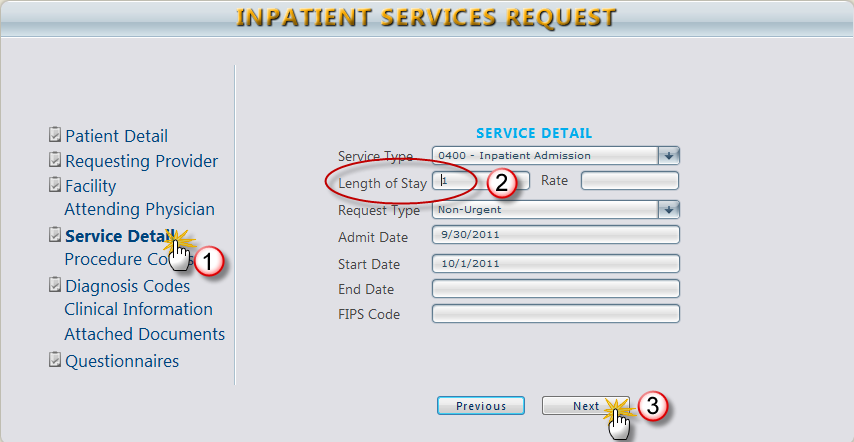 Step 3Update, add, delete, or change the remaining steps of the service request as needed.(Ex., add a diagnosis code, add additional clinical information, or attach additional documents)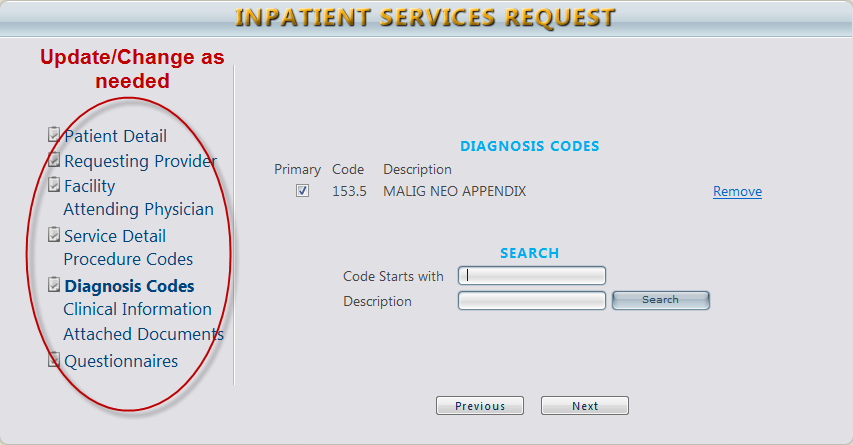 Step 4Click the disclaimer checkbox and click Submit.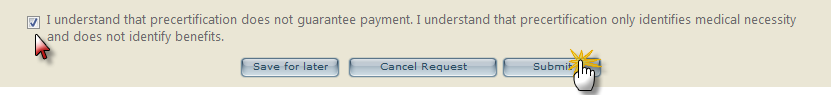 